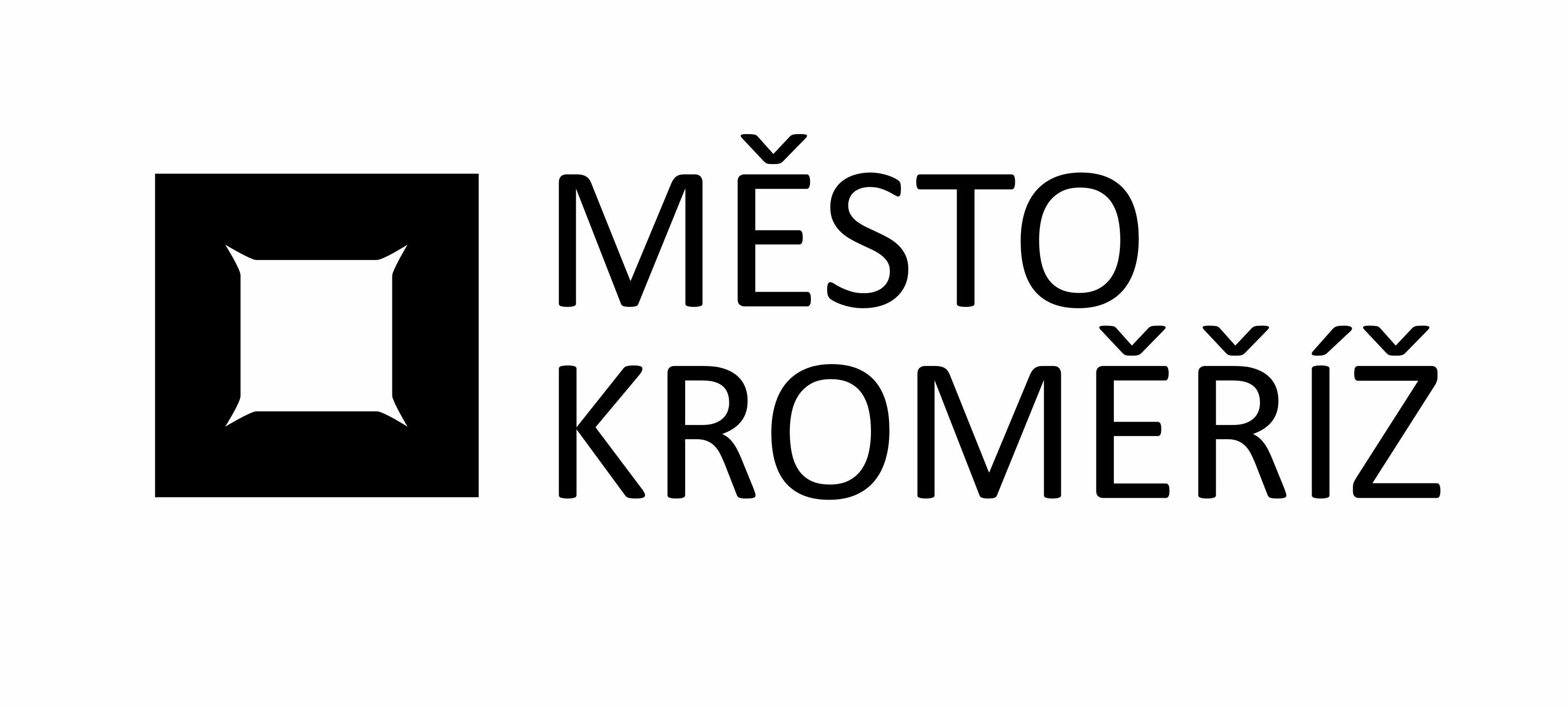 Městský úřad KroměřížMěstský úřad KroměřížMěstský úřad KroměřížMěstský úřad KroměřížMěstský úřad KroměřížMěstský úřad KroměřížMěstský úřad Kroměřížtel. +420 573 321 111tel. +420 573 321 111tel. +420 573 321 111Velké náměstí 115Velké náměstí 115Velké náměstí 115Velké náměstí 115Velké náměstí 115Velké náměstí 115Velké náměstí 115fax +420 573 331 481fax +420 573 331 481fax +420 573 331 481767 01 Kroměříž767 01 Kroměříž767 01 Kroměříž767 01 Kroměříž767 01 Kroměříž767 01 Kroměříž767 01 Kroměřížwww.mesto-kromeriz.czwww.mesto-kromeriz.czwww.mesto-kromeriz.czMAFRA, a.s.MAFRA, a.s.MAFRA, a.s.MAFRA, a.s.MAFRA, a.s.MAFRA, a.s.MAFRA, a.s.MAFRA, a.s.Karla Engliše 519/11Karla Engliše 519/11Karla Engliše 519/11Karla Engliše 519/11Karla Engliše 519/11Karla Engliše 519/11Karla Engliše 519/11Karla Engliše 519/11Odbor Útvar tajemníkaOdbor Útvar tajemníkaOdbor Útvar tajemníkaOdbor Útvar tajemníkaOdbor Útvar tajemníkaOdbor Útvar tajemníkaOdbor Útvar tajemníkaOdbor Útvar tajemníkaOdbor Útvar tajemníkaOdbor Útvar tajemníkaOdbor Útvar tajemníkaOdbor Útvar tajemníka150001500015000PrahaPrahaPrahaPrahaPrahaIČ:IČ:IČ:4531335145313351453133514531335145313351DIČ:DIČ:DIČ:CZ45313351CZ45313351CZ45313351CZ45313351CZ45313351Váš dopis značkyVáš dopis značky///ze dneze dneze dnevyřizujevyřizujevyřizujevyřizujevyřizuje/linkalinkalinkaV KroměřížiV KroměřížiV Kroměříži///0.0.00000.0.00000.0.0000xxxxxxxxxxxx/xxxxxxxxx12.11.202112.11.202112.11.2021OBJEDNÁVKA č.OBJEDNÁVKA č.OBJEDNÁVKA č.OBJEDNÁVKA č.OBJ/2021/1659/OÚTOBJ/2021/1659/OÚTOBJ/2021/1659/OÚTOBJ/2021/1659/OÚTOBJ/2021/1659/OÚTOBJ/2021/1659/OÚTOBJ/2021/1659/OÚTOBJ/2021/1659/OÚTOBJ/2021/1659/OÚTOBJ/2021/1659/OÚTOBJ/2021/1659/OÚTOBJ/2021/1659/OÚTOBJ/2021/1659/OÚTOBJ/2021/1659/OÚTOBJ/2021/1659/OÚTOBJ/2021/1659/OÚTObjednatel:Město KroměřížMěsto KroměřížMěsto KroměřížMěsto KroměřížMěsto KroměřížMěsto KroměřížMěsto KroměřížMěsto KroměřížMěsto KroměřížMěsto KroměřížMěsto KroměřížMěsto KroměřížMěsto KroměřížMěsto KroměřížMěsto KroměřížVelké nám. 115/1Velké nám. 115/1Velké nám. 115/1Velké nám. 115/1Velké nám. 115/1Velké nám. 115/1Velké nám. 115/1Velké nám. 115/1Velké nám. 115/1Velké nám. 115/1Velké nám. 115/1Velké nám. 115/1Velké nám. 115/1Velké nám. 115/1Velké nám. 115/176701 Kroměříž76701 Kroměříž76701 Kroměříž76701 Kroměříž76701 Kroměříž76701 Kroměříž76701 Kroměříž76701 Kroměříž76701 Kroměříž76701 Kroměříž76701 Kroměříž76701 Kroměříž76701 Kroměříž76701 Kroměříž76701 KroměřížIČ:IČ:IČ:IČ:IČ:00287351002873510028735100287351002873510028735100287351002873510028735100287351DIČ:DIČ:DIČ:DIČ:DIČ:CZ00287351CZ00287351CZ00287351CZ00287351CZ00287351CZ00287351CZ00287351CZ00287351CZ00287351CZ00287351Závazně u vás objednáváme inzerci v deníku MF Dnes dne 9. 12. 2021 v celkem třech krajích – Zlínském, Olomouckém a Jihomoravském – ve formátu 1  strana v ceně 49 996,-Kč bez DPH a dále online inzerci na stránkách idnes.cz ve formě banneru o rozměrech 300x600 v délce jednoho týdne od 6. do 12.  12. 2021 ve třech krajích – Zlínském, Olomouckém a Jihomoravském – v ceně 28 500,-Kč bez DPH.Závazně u vás objednáváme inzerci v deníku MF Dnes dne 9. 12. 2021 v celkem třech krajích – Zlínském, Olomouckém a Jihomoravském – ve formátu 1  strana v ceně 49 996,-Kč bez DPH a dále online inzerci na stránkách idnes.cz ve formě banneru o rozměrech 300x600 v délce jednoho týdne od 6. do 12.  12. 2021 ve třech krajích – Zlínském, Olomouckém a Jihomoravském – v ceně 28 500,-Kč bez DPH.Závazně u vás objednáváme inzerci v deníku MF Dnes dne 9. 12. 2021 v celkem třech krajích – Zlínském, Olomouckém a Jihomoravském – ve formátu 1  strana v ceně 49 996,-Kč bez DPH a dále online inzerci na stránkách idnes.cz ve formě banneru o rozměrech 300x600 v délce jednoho týdne od 6. do 12.  12. 2021 ve třech krajích – Zlínském, Olomouckém a Jihomoravském – v ceně 28 500,-Kč bez DPH.Závazně u vás objednáváme inzerci v deníku MF Dnes dne 9. 12. 2021 v celkem třech krajích – Zlínském, Olomouckém a Jihomoravském – ve formátu 1  strana v ceně 49 996,-Kč bez DPH a dále online inzerci na stránkách idnes.cz ve formě banneru o rozměrech 300x600 v délce jednoho týdne od 6. do 12.  12. 2021 ve třech krajích – Zlínském, Olomouckém a Jihomoravském – v ceně 28 500,-Kč bez DPH.Závazně u vás objednáváme inzerci v deníku MF Dnes dne 9. 12. 2021 v celkem třech krajích – Zlínském, Olomouckém a Jihomoravském – ve formátu 1  strana v ceně 49 996,-Kč bez DPH a dále online inzerci na stránkách idnes.cz ve formě banneru o rozměrech 300x600 v délce jednoho týdne od 6. do 12.  12. 2021 ve třech krajích – Zlínském, Olomouckém a Jihomoravském – v ceně 28 500,-Kč bez DPH.Závazně u vás objednáváme inzerci v deníku MF Dnes dne 9. 12. 2021 v celkem třech krajích – Zlínském, Olomouckém a Jihomoravském – ve formátu 1  strana v ceně 49 996,-Kč bez DPH a dále online inzerci na stránkách idnes.cz ve formě banneru o rozměrech 300x600 v délce jednoho týdne od 6. do 12.  12. 2021 ve třech krajích – Zlínském, Olomouckém a Jihomoravském – v ceně 28 500,-Kč bez DPH.Závazně u vás objednáváme inzerci v deníku MF Dnes dne 9. 12. 2021 v celkem třech krajích – Zlínském, Olomouckém a Jihomoravském – ve formátu 1  strana v ceně 49 996,-Kč bez DPH a dále online inzerci na stránkách idnes.cz ve formě banneru o rozměrech 300x600 v délce jednoho týdne od 6. do 12.  12. 2021 ve třech krajích – Zlínském, Olomouckém a Jihomoravském – v ceně 28 500,-Kč bez DPH.Závazně u vás objednáváme inzerci v deníku MF Dnes dne 9. 12. 2021 v celkem třech krajích – Zlínském, Olomouckém a Jihomoravském – ve formátu 1  strana v ceně 49 996,-Kč bez DPH a dále online inzerci na stránkách idnes.cz ve formě banneru o rozměrech 300x600 v délce jednoho týdne od 6. do 12.  12. 2021 ve třech krajích – Zlínském, Olomouckém a Jihomoravském – v ceně 28 500,-Kč bez DPH.Závazně u vás objednáváme inzerci v deníku MF Dnes dne 9. 12. 2021 v celkem třech krajích – Zlínském, Olomouckém a Jihomoravském – ve formátu 1  strana v ceně 49 996,-Kč bez DPH a dále online inzerci na stránkách idnes.cz ve formě banneru o rozměrech 300x600 v délce jednoho týdne od 6. do 12.  12. 2021 ve třech krajích – Zlínském, Olomouckém a Jihomoravském – v ceně 28 500,-Kč bez DPH.Závazně u vás objednáváme inzerci v deníku MF Dnes dne 9. 12. 2021 v celkem třech krajích – Zlínském, Olomouckém a Jihomoravském – ve formátu 1  strana v ceně 49 996,-Kč bez DPH a dále online inzerci na stránkách idnes.cz ve formě banneru o rozměrech 300x600 v délce jednoho týdne od 6. do 12.  12. 2021 ve třech krajích – Zlínském, Olomouckém a Jihomoravském – v ceně 28 500,-Kč bez DPH.Závazně u vás objednáváme inzerci v deníku MF Dnes dne 9. 12. 2021 v celkem třech krajích – Zlínském, Olomouckém a Jihomoravském – ve formátu 1  strana v ceně 49 996,-Kč bez DPH a dále online inzerci na stránkách idnes.cz ve formě banneru o rozměrech 300x600 v délce jednoho týdne od 6. do 12.  12. 2021 ve třech krajích – Zlínském, Olomouckém a Jihomoravském – v ceně 28 500,-Kč bez DPH.Závazně u vás objednáváme inzerci v deníku MF Dnes dne 9. 12. 2021 v celkem třech krajích – Zlínském, Olomouckém a Jihomoravském – ve formátu 1  strana v ceně 49 996,-Kč bez DPH a dále online inzerci na stránkách idnes.cz ve formě banneru o rozměrech 300x600 v délce jednoho týdne od 6. do 12.  12. 2021 ve třech krajích – Zlínském, Olomouckém a Jihomoravském – v ceně 28 500,-Kč bez DPH.Závazně u vás objednáváme inzerci v deníku MF Dnes dne 9. 12. 2021 v celkem třech krajích – Zlínském, Olomouckém a Jihomoravském – ve formátu 1  strana v ceně 49 996,-Kč bez DPH a dále online inzerci na stránkách idnes.cz ve formě banneru o rozměrech 300x600 v délce jednoho týdne od 6. do 12.  12. 2021 ve třech krajích – Zlínském, Olomouckém a Jihomoravském – v ceně 28 500,-Kč bez DPH.Závazně u vás objednáváme inzerci v deníku MF Dnes dne 9. 12. 2021 v celkem třech krajích – Zlínském, Olomouckém a Jihomoravském – ve formátu 1  strana v ceně 49 996,-Kč bez DPH a dále online inzerci na stránkách idnes.cz ve formě banneru o rozměrech 300x600 v délce jednoho týdne od 6. do 12.  12. 2021 ve třech krajích – Zlínském, Olomouckém a Jihomoravském – v ceně 28 500,-Kč bez DPH.Závazně u vás objednáváme inzerci v deníku MF Dnes dne 9. 12. 2021 v celkem třech krajích – Zlínském, Olomouckém a Jihomoravském – ve formátu 1  strana v ceně 49 996,-Kč bez DPH a dále online inzerci na stránkách idnes.cz ve formě banneru o rozměrech 300x600 v délce jednoho týdne od 6. do 12.  12. 2021 ve třech krajích – Zlínském, Olomouckém a Jihomoravském – v ceně 28 500,-Kč bez DPH.Závazně u vás objednáváme inzerci v deníku MF Dnes dne 9. 12. 2021 v celkem třech krajích – Zlínském, Olomouckém a Jihomoravském – ve formátu 1  strana v ceně 49 996,-Kč bez DPH a dále online inzerci na stránkách idnes.cz ve formě banneru o rozměrech 300x600 v délce jednoho týdne od 6. do 12.  12. 2021 ve třech krajích – Zlínském, Olomouckém a Jihomoravském – v ceně 28 500,-Kč bez DPH.Závazně u vás objednáváme inzerci v deníku MF Dnes dne 9. 12. 2021 v celkem třech krajích – Zlínském, Olomouckém a Jihomoravském – ve formátu 1  strana v ceně 49 996,-Kč bez DPH a dále online inzerci na stránkách idnes.cz ve formě banneru o rozměrech 300x600 v délce jednoho týdne od 6. do 12.  12. 2021 ve třech krajích – Zlínském, Olomouckém a Jihomoravském – v ceně 28 500,-Kč bez DPH.Závazně u vás objednáváme inzerci v deníku MF Dnes dne 9. 12. 2021 v celkem třech krajích – Zlínském, Olomouckém a Jihomoravském – ve formátu 1  strana v ceně 49 996,-Kč bez DPH a dále online inzerci na stránkách idnes.cz ve formě banneru o rozměrech 300x600 v délce jednoho týdne od 6. do 12.  12. 2021 ve třech krajích – Zlínském, Olomouckém a Jihomoravském – v ceně 28 500,-Kč bez DPH.Závazně u vás objednáváme inzerci v deníku MF Dnes dne 9. 12. 2021 v celkem třech krajích – Zlínském, Olomouckém a Jihomoravském – ve formátu 1  strana v ceně 49 996,-Kč bez DPH a dále online inzerci na stránkách idnes.cz ve formě banneru o rozměrech 300x600 v délce jednoho týdne od 6. do 12.  12. 2021 ve třech krajích – Zlínském, Olomouckém a Jihomoravském – v ceně 28 500,-Kč bez DPH.Závazně u vás objednáváme inzerci v deníku MF Dnes dne 9. 12. 2021 v celkem třech krajích – Zlínském, Olomouckém a Jihomoravském – ve formátu 1  strana v ceně 49 996,-Kč bez DPH a dále online inzerci na stránkách idnes.cz ve formě banneru o rozměrech 300x600 v délce jednoho týdne od 6. do 12.  12. 2021 ve třech krajích – Zlínském, Olomouckém a Jihomoravském – v ceně 28 500,-Kč bez DPH.Svačinová Petra Mgr.Svačinová Petra Mgr.Svačinová Petra Mgr.Svačinová Petra Mgr.Svačinová Petra Mgr.Svačinová Petra Mgr.Svačinová Petra Mgr.Vedoucí odboru Útvar tajemníkaVedoucí odboru Útvar tajemníkaVedoucí odboru Útvar tajemníkaVedoucí odboru Útvar tajemníkaVedoucí odboru Útvar tajemníkaVedoucí odboru Útvar tajemníkaVedoucí odboru Útvar tajemníkaVedoucí odboru Útvar tajemníka